WZP.271.30.2021							Wołów, dn.08.12.2021 r.
ZAWIADOMIENIE O WYBORZE NAJKORZYSTNIEJSZEJ OFERTYdot.: postępowania o udzielenie zamówienia publicznego. Numer sprawy: WZP.271.23.2021. 
Nazwa zadania: „Sukcesywne dostawy produktów zwierzęcych, mięsa i wędlin do stołówek czterech Jednostek Organizacyjnych  Zamawiającego w miejscowościach: Wołów, Stary Wołów i Lubiąż w 2022 roku”Działając na podstawie art. 253 ust. 1 pkt. 1) Prawa zamówień publicznych zamawiający informuje, że w prowadzonym postępowaniu wybrano do realizacji zamówienia najkorzystniejszą ofertę złożoną przez wykonawcę:

Przedsiębiorstwo Produkcyjno HandloweStanisław Wysockiul. NiepodległościWałbrzychUzasadnienie wyboru: 
Oferta najkorzystniejsza wybrana została zgodnie z art. 239 i następne ustawy Pzp, na podstawie kryteriów oceny ofert określonych Specyfikacji warunków zamówienia. Kryteriami oceny ofert były: cena – 100 pkt. Oferta otrzymała najwyższą liczbę punktów tj. 100 zgodnie ze wzorami opisanymi w Specyfikacji warunków zamówienia. W prowadzonym postępowaniu złożono następujące oferty:Punktacja przyznana ofertom podlegającym ocenie:
2. Działając na podstawie art. 253 ust. 1 pkt. 2 ustawy Pzp zamawiający informuje, że w prowadzonym postępowaniu nie zostały odrzucone żadne oferty.
3. Podpisanie umowy możliwe będzie po dopełnieniu wszelkich formalności. Miejsce i termin podpisania umowy zostaną uzgodnione z wyłonionym wykonawcą.  
Środki ochrony prawnej
Od niniejszej decyzji zamawiającego, wykonawcy przysługują środki ochrony prawnej (Odwołanie, Skarga do Sądu).Informacje dotyczące środków ochrony prawnej znajdują się w Specyfikacji warunków zamówienia oraz w Dziale IX Prawa zamówień publicznych "Środki ochrony prawnej", art. od 505 do 590.
____________________________________
Kierownik ZamawiającegoSprawę prowadzi: Renata Studenna tel. 71 319 13 59Sporządził: Anna Mykowska, tel. 71 319 13 44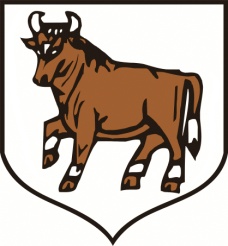 URZĄD MIEJSKI W WOŁOWIEtel. (071) 319 13 05                                                Rynek 34fax (071) 319 13 03                                                56-100 Wołówe-mail: sekretariat@wolow.pl                       www.wolow.plL.p.Nazwa i adres wykonawcy1Przedsiębiorstwo Produkcyjno Handlowe Stanisław Wysocki, ul. Niepodległości 42, WałbrzychOferta nie podlega odrzuceniuLpNazwa i adres WykonawcyCena bruttoCena waga - 100Łączna liczba punktów przyznana Wykonawcy1Przedsiębiorstwo Produkcyjno Handlowe Stanisław Wysocki, ul. Niepodległości 42, Wałbrzych217 452,90 zł100 pkt100 pkt